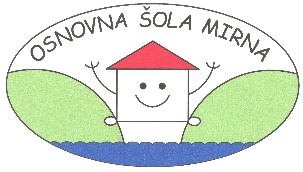 Seznam drugih potrebščin za 5. razred v šolskem letu 2020/21šolska torba1 zvezek, veliki (mali karo )5 zvezkov, veliki (črtasti)1 zvezek, veliki (brezčrtni s črtalom)mapa (s trdimi platnicami in elastiko)peresnica2 svinčnika HBtehnični svinčnik z minicamiradirkašilčeklepilo (univerzalno, tekoče)selotejpnalivno pero z vložki ali pero za levičarjekemični svinčnik, rdečšestilovelika šablonageo trikotnikšolski copati, vrečka za copatešportna oprema (športni copati, kratke hlače, majica-kratek rokav)ZA LIKOVNO UMETNOST:   Potrebščine bo nakupila učiteljica. Vsak učenec bo prejel položnico v jeseni.Večletne izkušnje so namreč pokazale, da je skupna nabava likovnega materiala cenovno ugodnejša.KAR IMATE UPORABNEGA OD PREJŠNJEGA LETA, NI POTREBNO KUPOVATI. 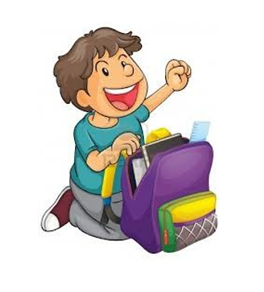 